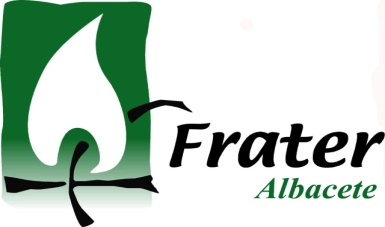 La Fraternidad Cristiana de Personas con Discapacidad (Frater) celebrará su Convivencia Diocesana de Fin de Curso el domingo 16 de junio en el Santuario de Nuestra Señora de los Remedios en la localidad de Fuensanta (Albacete)PROGRAMA10.00   Salida desde la Institución del Sagrado Corazón.11.00  Celebración de la Eucaristía en el Santuario junto a los fieles                       	    de Fuensanta.12.30   Encuentro fraterno en el claustro del Santuario.14.00   Comida de Fraternidad. 16.00   Dinámica, reflexión y diálogo. 17.00   Tarde festiva y merienda.18.30   Regreso a Albacete.Todas las personas con enfermedad y/o discapacidad que lo deseen están invitadas a participar. También quienes deseen realizar un día de Voluntariado.CONTACTOAna:		637 740 818Conchi:	666 751 262Tere: 		626 306 646Enrique:	628 281 505